All Community Councillors are summoned to attend a regular Council Meeting onWednesday 17th January 2018 at 7.00pm at Abermule Community Centre  Email address llandyssilcommunitycouncil@yahoo.co.uk Tel No. 01938554065 Web Site http://www.abermulewithllandyssilcommunitycouncil.org.ukPlanning applications (if any) will be on view from 6.30pm together with plans that come in after the agenda is published, details of which will be placed on the Web Site’s home page. AGENDA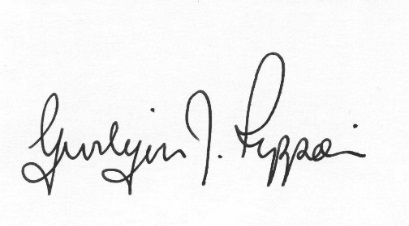 Gwilym J.Rippon Cert He in , MILCMClerk to the Council / Clerc I’r CygorPlease note meetings will finish at  to allow for finance decisions to be implemented also for minutes and other documents to be signed.WelcomeAttendance/ApologiesDeclarations of interestPlanningP/2017/ 1298Expansion of existing free range egg complex encompassing the construction of an additional 32,000 free range poultry unit, erection of six feed silos, extension to hardstanding yard, alteration to private access road, new manure store and landscaping details at Black Hall Llandyssil Montgomery Powys.    